МИНИСТЕРСТВО ЭКОНОМИЧЕСКОГО РАЗВИТИЯ РЕСПУБЛИКИ АЛТАЙN 228-ОДМИНИСТЕРСТВО ФИНАНСОВ РЕСПУБЛИКИ АЛТАЙN 146-пПРИКАЗот 11 июля 2022 годаОБ УТВЕРЖДЕНИИ МЕТОДИЧЕСКИХ РЕКОМЕНДАЦИЙ ПО МОНИТОРИНГУИ ОЦЕНКЕ ЭФФЕКТИВНОСТИ ГОСУДАРСТВЕННЫХ ПРОГРАММ РЕСПУБЛИКИАЛТАЙ И О ПРИЗНАНИИ УТРАТИВШИМ СИЛУ ПРИКАЗА МИНИСТЕРСТВАЭКОНОМИЧЕСКОГО РАЗВИТИЯ РЕСПУБЛИКИ АЛТАЙ И МИНИСТЕРСТВАФИНАНСОВ РЕСПУБЛИКИ АЛТАЙ ОТ 18 ИЮНЯ 2020 Г.N 144-ОД/N 147-ПВ соответствии с пунктом 9 Порядка осуществления мониторинга, контроля реализации и оценки эффективности государственных программ Республики Алтай, утвержденного постановлением Правительства Республики Алтай от 18 декабря 2014 г. N 392, в целях методической поддержки по подготовке отчетов о реализации государственных программ Республики Алтай приказываем:(преамбула в ред. Приказа Минэкономразвития РА N 310-ОД, Минфина Республики Алтай N 01-01-10-00149 от 04.08.2023)1. Утвердить прилагаемые Методические рекомендации по мониторингу и оценке эффективности государственных программ Республики Алтай.(в ред. Приказа Минэкономразвития РА N 310-ОД, Минфина Республики Алтай N 01-01-10-00149 от 04.08.2023)2. Приказ Министерства экономического развития Республики Алтай и Министерства финансов Республики Алтай от 18 июня 2020 г. N 144-ОД/N 147-п "Об утверждении Методических рекомендаций по разработке и реализации государственных программ Республики Алтай и о признании утратившими силу некоторых приказов Министерства экономического развития и туризма Республики Алтай, Министерства финансов Республики Алтай" (официальный портал Республики Алтай в сети "Интернет": www.altai-republic.ru, 2020, 19 июня) признать утратившим силу.МинистрВ.В.ТУПИКИНЗаместитель ПредседателяПравительства Республики Алтай,Министр финансовРеспублики АлтайО.В.ЗАВЬЯЛОВАУтвержденыПриказомМинистерства экономического развитияРеспублики Алтай N 228-ОД,ПриказомМинистерства финансовРеспублики Алтай N 146-пот 11 июля 2022 годаМЕТОДИЧЕСКИЕ РЕКОМЕНДАЦИИПО МОНИТОРИНГУ И ОЦЕНКЕ ЭФФЕКТИВНОСТИ ГОСУДАРСТВЕННЫХПРОГРАММ РЕСПУБЛИКИ АЛТАЙI. Общие положения1. Методические рекомендации по мониторингу и оценке эффективности государственных программ Республики Алтай (далее - государственные программы) определяют требования к подготовке отчетов о реализации и оценке эффективности государственных программ, а также порядок проведения мониторинга реализации государственных программ.(п. 1 в ред. Приказа Минэкономразвития РА N 310-ОД, Минфина Республики Алтай N 01-01-10-00149 от 04.08.2023)2. Понятия, используемые в настоящих Методических рекомендациях, соответствуют определениям, данным в Порядке осуществления мониторинга, контроля реализации и оценки эффективности государственных программ Республики Алтай, утвержденном постановлением Правительства Республики Алтай от 18 декабря 2014 года N 392 (далее - Порядок).(в ред. Приказа Минэкономразвития РА N 310-ОД, Минфина Республики Алтай N 01-01-10-00149 от 04.08.2023)3 - 4. Утратили силу. - Приказ Минэкономразвития РА N 310-ОД, Минфина Республики Алтай N 01-01-10-00149 от 04.08.2023.II. Цели, задачи и целевые показатели государственнойпрограммы5 - 13. Утратили силу. - Приказ Минэкономразвития РА N 310-ОД, Минфина Республики Алтай N 01-01-10-00149 от 04.08.2023.III. Требования к содержанию разделов государственнойпрограммы14 - 25. Утратили силу. - Приказ Минэкономразвития РА N 310-ОД, Минфина Республики Алтай N 01-01-10-00149 от 04.08.2023.IV. Ресурсное обеспечение государственной программы26 - 34. Утратили силу. - Приказ Минэкономразвития РА N 310-ОД, Минфина Республики Алтай N 01-01-10-00149 от 04.08.2023.V. Внесение в государственную программу изменений,направленных на продление срока ее реализации35 - 38. Утратили силу. - Приказ Минэкономразвития РА N 310-ОД, Минфина Республики Алтай N 01-01-10-00149 от 04.08.2023.VI. Согласование проекта постановления ПравительстваРеспублики Алтай об утверждении государственной программы(проекта постановления Правительства Республики Алтайо внесении изменений в государственную программу)39 - 42. Утратили силу. - Приказ Минэкономразвития РА N 310-ОД, Минфина Республики Алтай N 01-01-10-00149 от 04.08.2023.VII. Управление государственной программой43. Утратил силу. - Приказ Минэкономразвития РА N 310-ОД, Минфина Республики Алтай N 01-01-10-00149 от 04.08.2023.VIII. Требования к полугодовому и годовому отчетамо реализации государственной программы44. В составе годового отчета о реализации государственной программы за отчетный год (далее - годовой отчет) содержатся:а) доклад администратора государственной программы о ходе реализации государственной программы за отчетный год (далее - доклад) - по форме согласно приложению N 7;б) отчет о расходах на реализацию государственной программы за счет всех источников финансирования - по форме согласно приложению N 8 к настоящим Методическим рекомендациям;в) отчет о достигнутых значениях целевых показателей государственной программы - по форме согласно приложению N 9 к настоящим Методическим рекомендациям;г) отчет по оценке эффективности реализации государственной программы Республики Алтай.45. К годовому отчету прилагаются:а) лист согласования годового отчета по форме согласно приложению N 10 к настоящим Методическим рекомендациям;б) план реализации государственной программы;в) материалы, подтверждающие достижение фактических значений целевых показателей.46. В докладе приводятся:а) результаты реализации государственной программы (подпрограмм, обеспечивающей подпрограммы, основных мероприятий), достигнутые в отчетном году;б) характеристика вклада основных результатов государственной программы в достижение стратегических целей и задач Республики Алтай (оценку конечным результатам реализации государственной программы);в) анализ факторов, повлиявших на ход реализации государственной программы;г) обоснование причин (при наличии соответствующих факторов):отклонений, достигнутых в отчетном периоде значений целевых показателей от плановых (как в большую, так и в меньшую сторону), а также изменений в этой связи плановых значений показателей на предстоящий период;экономии бюджетных ассигнований на реализацию государственной программы в отчетном году;перераспределения бюджетных ассигнований между основными мероприятиями государственной программы в отчетном году;д) сведения об использовании бюджетных ассигнований республиканского бюджета и иных средств на реализацию государственной программы, с указанием причин низкого освоения средств;е) результаты оценки эффективности реализации государственной программы (подпрограмм, обеспечивающих подпрограмм), основных мероприятий, причины их низкоэффективности и неэффективности;ж) предложения по дальнейшей реализации государственной программы и их обоснование (в случае отклонений от плановой динамики реализации государственной программы или воздействия факторов риска, оказывающих негативное влияние на основные параметры государственной программы).47. В составе отчета о реализации государственной программы по итогам первого полугодия (далее - полугодовой отчет) содержаться:а) аналитическая записка к полугодовому отчету, в которой приводятся сведения о наиболее значимых результатах реализации государственной программы, достигнутых по итогам первого полугодия;б) отчет о расходах на реализацию государственной программы за счет всех источников финансирования по форме согласно приложению N 8 к настоящим Методическим рекомендациям.48. Утратил силу. - Приказ Минэкономразвития РА N 310-ОД, Минфина Республики Алтай N 01-01-10-00149 от 04.08.2023.49. Министерство экономического развития Республики Алтай проводит согласование годового отчета по следующим направлениям:а) соответствие наименований и значений показателей, приведенных в годовом отчете, наименованиям и значениям целевых показателей государственной программы, утвержденной постановлением Правительства Республики Алтай;б) соответствие годового отчета требованиям, предусмотренным настоящим разделом.Министерство финансов Республики Алтай проводит согласование годового отчета на предмет соответствия плановых и фактических значений средств республиканского и федерального бюджета, приведенных в годовом отчете, отчету об исполнении республиканского бюджета Республики Алтай.(п. 49 в ред. Приказа Минэкономразвития РА N 310-ОД, Минфина Республики Алтай N 01-01-10-00149 от 04.08.2023)Приложение N 1к Методическим рекомендациямпо разработке и реализациигосударственных программРеспублики АлтайСТРУКТУРАГОСУДАРСТВЕННОЙ ПРОГРАММЫ РЕСПУБЛИКИ АЛТАЙУтратила силу. - Приказ Минэкономразвития РА N 310-ОД, Минфина Республики Алтай N 01-01-10-00149 от 04.08.2023.Приложение N 2к Методическим рекомендациямпо разработке и реализациигосударственных программРеспублики АлтайУтратило силу. - Приказ Минэкономразвития РА N 310-ОД, Минфина Республики Алтай N 01-01-10-00149 от 04.08.2023.Приложение N 3к Методическим рекомендациямпо разработке и реализациигосударственных программРеспублики АлтайПАСПОРТгосударственной программы Республики Алтай на второй годпланового периода (на два года планового периода)очередного финансового годаУтратил силу. - Приказ Минэкономразвития РА N 310-ОД, Минфина Республики Алтай N 01-01-10-00149 от 04.08.2023.Приложение N 4к Методическим рекомендациямпо разработке и реализациигосударственных программРеспублики АлтайУтратило силу. - Приказ Минэкономразвития РА N 310-ОД, Минфина Республики Алтай N 01-01-10-00149 от 04.08.2023.Приложение N 5к Методическим рекомендациямпо разработке и реализациигосударственных программРеспублики АлтайОБОСНОВАНИЕвключения в государственную программу Республики Алтайпоказателей (изменения значений целевых показателейгосударственной программы Республики Алтай)Утратило силу. - Приказ Минэкономразвития РА N 310-ОД, Минфина Республики Алтай N 01-01-10-00149 от 04.08.2023.Приложение N 6к Методическим рекомендациямпо разработке и реализациигосударственных программРеспублики АлтайПЛАНреализации мероприятий государственной программыРеспублики АлтайУтратил силу. - Приказ Минэкономразвития РА N 310-ОД, Минфина Республики Алтай N 01-01-10-00149 от 04.08.2023.Приложение N 7к Методическим рекомендациямпо мониторингу и оценкеэффективности государственныхпрограмм Республики АлтайДОКЛАДо ходе реализации государственной программы Республики Алтайпо итогам ____ года(рекомендуемая текстовая часть)I. Общая информацияАдминистратор государственной программы Республики Алтай (далее - государственная программа) "_____________" - ________, соисполнители: ________________.Государственная программа направлена на достижение цели: ___________.Цель государственной программы достигается путем решения следующих задач:1) _________;2) _________;3) ....В структуре государственной программы предусмотрены следующие подпрограммы:1. ...2. ...В рамках государственной программы в _____ году реализовывалось_____ основных мероприятий.Государственная программа реализовалась на основе плана реализации мероприятий государственной программы Республики Алтай "______" на _________ год, утвержденного приказом ________.II. Результаты реализации государственных программ(подпрограмм), основных мероприятий, достигнутыеза отчетный периодВ данном разделе приводится описание основных мероприятий, проведенных в отчетном периоде в рамках государственной программы Республики Алтай, крупных инвестиционных проектов, а также проектов, реализуемых в рамках проектной деятельности исполнительных органов государственной власти Республики Алтай.Реализация мероприятий государственной программы позволила достичь следующих целевых показателей государственной программы:1) наименование показателя по состоянию на 01.01.___ г. составило - _____, что составляет ___% от установленного планового значения (____), темп роста к уровню предшествующего года - % (__);2) ...;3) ....Не достигнуты следующие целевые показатели государственной программы:1) наименование показателя по состоянию на 01.01.___ г. составило - _____, что составляет ___% от установленного планового значения (____), темп роста к уровню предшествующего года - % (__). Недостижение планового значения целевого показателя произошло по следующим причинам:2) ...;3) ....Из ___ показателей государственной программы по ___ показателям достигнуто плановое значение, по ___ показателям плановое значение перевыполнено и по ___ показателям плановое значение не достигнуто.Коэффициент результативности государственной программы (степень достижения показателей цели государственной программы) - ...1. Подпрограмма 1 "_______"Подпрограмма "________" направлена на решение следующих задач:1) ...;2) ...;3) ....Задачи подпрограммы государственной программы реализованы соответствующими основными мероприятиями:В рамках основного мероприятия 1 "..." (исполнитель __________) реализованы следующие мероприятия:Рекомендуется привести описание мероприятий, реализованных в рамках основного мероприятия государственной программы, оказавших наиболее значимое влияние на достижение цели ведомства.Коэффициент результативности основного мероприятия 1 (степень достижения показателей основного мероприятия) - ..., рейтинг основного мероприятия - ....В рамках основного мероприятия 2 "..." (исполнитель ___________) реализованы следующие мероприятия:Рекомендуется привести описание мероприятий, реализованных в рамках основного мероприятия государственной программы, оказавших наиболее значимое влияние на достижение цели ведомства.Коэффициент результативности основного мероприятия 2 (степень достижения показателей основного мероприятия) - ..., рейтинг основного мероприятия - ....Реализация основных мероприятий позволила достичь следующих целевых показателей подпрограммы:1) __________ наименование показателя __________ по состоянию на 01.01.___ г. составило - _____, или ____% от установленного планового значения (__), темп роста к уровню предшествующего года ___% (____);2) ...;3) ....Не достигнуты следующие целевые показатели государственной программы:1) наименование показателя по состоянию на 01.01.___ г. составило - _____, что составляет ___% от установленного планового значения (____), темп роста к уровню предшествующего года - % (__). Недостижение планового значения целевого показателя произошло по следующим причинам:2) ...;3) ....Из __ показателей по ___ показателям достигнуто плановое значение, по ___ показателям значение перевыполнено и по ___ значение не достигнуто.Коэффициент результативности подпрограммы (степень достижения показателей подпрограммы) - _______, рейтинг подпрограммы - ________.2. Подпрограмма 2 "________"III. Сведения об использовании бюджетных ассигнованийреспубликанского бюджета Республики Алтай и иных средствна реализацию государственных программ (подпрограмм),основных мероприятийНа реализацию государственной программы в ____ году предусмотрено за счет всех источников финансирования _____ тыс. рублей, расходы исполнены на _____% от плана. Темп роста расходов к уровню _______ года составил ____%.Расходы за счет средств республиканского бюджета Республики Алтай составили ___ тыс. рублей, или ____% от плана, в том числе средства федерального бюджета - тыс. рублей, или ___% от плана. Темп роста расходов к уровню ____ года составил соответственно ___% и ____%.Расходы за счет средств местных бюджетов исполнены в сумме ____ тыс. рублей, или ____% к уровню прошлого года.Расходы за счет иных источников исполнены в сумме ______ тыс. рублей, или ____% от плана. Темп роста расходов к уровню года составил ____%. Иные источники сложились за счет ________.Причины низкого освоения средств:__________________.Структура расходов на реализациюгосударственной программы по итогам ______ годаОтчет о расходах на реализацию целей государственной программы за счет всех источников финансирования по состоянию на 1 января ____ года приведен в приложении N ____ к настоящему Докладу.IV. Результаты оценки эффективности реализациигосударственной программы (подпрограммы),основных мероприятийОценка эффективности реализации государственной программы по итогам ____ года составила ____, то есть программа реализована ________.Из _____ подпрограмм _______ реализованы на уровне высокоэффективно, ______ - эффективно, _________ - низкоэффективно, ______ - неэффективно.Низкоэффективно реализованы:подпрограмма __________ по причине__________;подпрограмма __________ по причине__________.Неэффективно реализованы:подпрограмма __________ по причине__________;подпрограмма __________ по причине__________.Из _____ основных мероприятий ______ реализованы на уровне высокоэффективно, ____ - эффективно, _____ - низкоэффективно, ______ - неэффективно.Низкоэффективно реализованы:основное мероприятие__________ по причине __________;основное мероприятие __________ по причине __________.Неэффективно реализованы:основное мероприятие __________ по причине __________;основное мероприятие __________ по причине __________.Отчет по оценке эффективности реализации государственной программы Республики Алтай за ___ год в приложении N ___ к настоящему Докладу.V. Предложения по дальнейшей реализации государственныхпрограмм (подпрограмм), основных мероприятий(ведомственных целевых программ)В данном разделе приводятся рекомендации по дальнейшей реализации государственной программы Республики Алтай, сформулированные администратором государственной программы с учетом предложений соисполнителей. По мере согласования годовых докладов данный раздел может расширяться на предложения Министерства экономического развития Республики Алтай и Министерства финансов Республики Алтай.К настоящему докладу прилагаются:Приложение N 1. Отчет о достигнутых значениях целевых показателей государственной программы по состоянию на 1 января ___ года.Приложение N 2. Отчет о расходах на реализацию целей государственной программы за счет всех источников финансирования по состоянию на 1 января ___ года.Приложение N 3. Отчет по оценке эффективности реализации государственной программы Республики Алтай за год.Приложение N 8к Методическим рекомендациямпо мониторингу и оценкеэффективности государственныхпрограмм Республики АлтайОТЧЕТо расходах на реализацию государственной программыРеспублики Алтай за счет всех источников финансированияпо состоянию на _____ годаНаименование государственной программы Республики Алтай: ____________________Администратор государственной программы Республики Алтай: ____________________Приложение N 9к Методическим рекомендациямпо мониторингу и оценкеэффективности государственныхпрограмм Республики АлтайОТЧЕТо достигнутых значениях целевых показателей государственнойпрограммы Республики Алтай по состояниюна __________________ годаНаименование государственной программы Республики Алтай:Администратор государственной программы Республики Алтай:Приложение N 10к Методическим рекомендациямпо мониторингу и оценкеэффективности государственныхпрограмм Республики АлтайЛИСТ СОГЛАСОВАНИЯгодового отчета о реализации государственной программыРеспублики Алтай"__________________________________________" за _____ годПриложение N 11к Методическим рекомендациямпо разработке и реализациигосударственных программРеспублики АлтайАНАЛИТИЧЕСКАЯ ЗАПИСКАк полугодовому отчету о реализации государственной программыРеспублики Алтай (рекомендуемая текстовая часть)Утратила силу. - Приказ Минэкономразвития РА N 310-ОД, Минфина Республики Алтай N 01-01-10-00149 от 04.08.2023.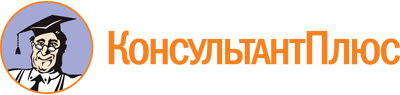 Приказ Минэкономразвития РА N 228-ОД, Минфина Республики Алтай N 146-п от 11.07.2022
(ред. от 04.08.2023)
"Об утверждении Методических рекомендаций по мониторингу и оценке эффективности государственных программ Республики Алтай и о признании утратившим силу приказа Министерства экономического развития Республики Алтай и Министерства финансов Республики Алтай от 18 июня 2020 г. N 144-ОД/N 147-п"Документ предоставлен КонсультантПлюс

www.consultant.ru

Дата сохранения: 22.04.2024
 Список изменяющих документов(в ред. Приказа Минэкономразвития РА N 310-ОД,Минфина Республики Алтай N 01-01-10-00149 от 04.08.2023)Список изменяющих документов(в ред. Приказа Минэкономразвития РА N 310-ОД,Минфина Республики Алтай N 01-01-10-00149 от 04.08.2023)Список изменяющих документов(в ред. Приказа Минэкономразвития РА N 310-ОД,Минфина Республики Алтай N 01-01-10-00149 от 04.08.2023)Источник финансированияРасходы, тыс. рублейРасходы, тыс. рублейДоля в общей сумме расходов, %Доля в общей сумме расходов, %Источник финансированияУточненный планФактУточненный планФактВсегореспубликанский бюджет Республики Алтайфедеральный бюджетБюджет Территориального фонда обязательного медицинского страхования Республики Алтайбюджеты муниципальных образований в Республике Алтайиные источникиРуководитель исполнительного органагосударственной власти Республики Алтай -администратор государственной программы)подписьСписок изменяющих документов(в ред. Приказа Минэкономразвития РА N 310-ОД,Минфина Республики Алтай N 01-01-10-00149 от 04.08.2023)N п/пСтатусНаименованиеИсточник финансированияОбъем расходов, тыс. руб.Объем расходов, тыс. руб.Исполнение, %N п/пСтатусНаименованиеИсточник финансированияпланфактИсполнение, %1.Государственная программаВсего1.Государственная программав том числе:XXX1.Государственная программареспубликанский бюджет Республики Алтай (далее - РБ)1.Государственная программафедеральный бюджет (далее - ФБ) (справочно)1.Государственная программаТерриториальный фонд обязательного медицинского страхования Республики Алтай (далее - бюджет ТФОМС) (справочно)1.Государственная программаместные бюджеты (далее - МБ) (справочно)1.Государственная программаиные источники (далее - ИИ) (справочно)2.ПодпрограммаВсего2.Подпрограммав том числе:XXX2.ПодпрограммаРБ2.ПодпрограммаФБ (справочно)2.Подпрограммабюджет ТФОМС (справочно)2.ПодпрограммаМБ (справочно)2.ПодпрограммаИИ (справочно)2.1.Основное мероприятиеВсего2.1.Основное мероприятиев том числе:XXX2.1.Основное мероприятиеРБ2.1.Основное мероприятиеФБ (справочно)2.1.Основное мероприятиебюджет ТФОМС (справочно)2.1.Основное мероприятиеМБ (справочно)2.1.Основное мероприятиеИИ (справочно)Список изменяющих документов(в ред. Приказа Минэкономразвития РА N 310-ОД,Минфина Республики Алтай N 01-01-10-00149 от 04.08.2023)N п/пНаименование целевого показателяЕдиница измеренияЗначения целевых показателейЗначения целевых показателейАбсолютное отклонениеОтносительное отклонение, %Обоснование отклонений значений целевого показателя на конец отчетного периодаN п/пНаименование целевого показателяЕдиница измеренияплан на текущий годзначение на конец отчетного периодаАбсолютное отклонениеОтносительное отклонение, %Обоснование отклонений значений целевого показателя на конец отчетного периодаГосударственная программа (указать наименование)Государственная программа (указать наименование)Государственная программа (указать наименование)Государственная программа (указать наименование)Государственная программа (указать наименование)Государственная программа (указать наименование)Государственная программа (указать наименование)1.2....Подпрограмма 1 (указать наименование)Подпрограмма 1 (указать наименование)Подпрограмма 1 (указать наименование)Подпрограмма 1 (указать наименование)Подпрограмма 1 (указать наименование)Подпрограмма 1 (указать наименование)Подпрограмма 1 (указать наименование)1.1.1.2....Основное мероприятие 1 (указать наименование)Основное мероприятие 1 (указать наименование)Основное мероприятие 1 (указать наименование)Основное мероприятие 1 (указать наименование)Основное мероприятие 1 (указать наименование)Основное мероприятие 1 (указать наименование)Основное мероприятие 1 (указать наименование)1.1.11.1.2....Обеспечивающая подпрограмма... (указать наименование)Обеспечивающая подпрограмма... (указать наименование)Обеспечивающая подпрограмма... (указать наименование)Обеспечивающая подпрограмма... (указать наименование)Обеспечивающая подпрограмма... (указать наименование)Обеспечивающая подпрограмма... (указать наименование)Обеспечивающая подпрограмма... (указать наименование)Список изменяющих документов(в ред. Приказа Минэкономразвития РА N 310-ОД,Минфина Республики Алтай N 01-01-10-00149 от 04.08.2023)N п/пФорма отчета, форма информацииФ.И.О., должность руководителя (либо исполняющего его обязанности) исполнительного органа государственной власти Республики АлтайПодписьI.Министерство финансов Республики АлтайМинистерство финансов Республики АлтайМинистерство финансов Республики Алтай1.Отчет о расходах на реализацию целей государственной программы Республики Алтай за счет всех источников финансирования2.ДокладII.Министерство экономического развития Республики АлтайМинистерство экономического развития Республики АлтайМинистерство экономического развития Республики Алтай1.Отчет о достигнутых значениях целевых показателей государственной программы Республики Алтай2.Отчет по оценке эффективности реализации государственной программы Республики Алтай3.ДокладIII.Администратор государственной программы Республики АлтайIV.Соисполнители государственной программы Республики Алтай